Agnese FreibergaJelgavas Valsts ģimnāzijaTēma - Sadzīvē izmantojamās vielas un materiāli12. klaseTēmas apraksts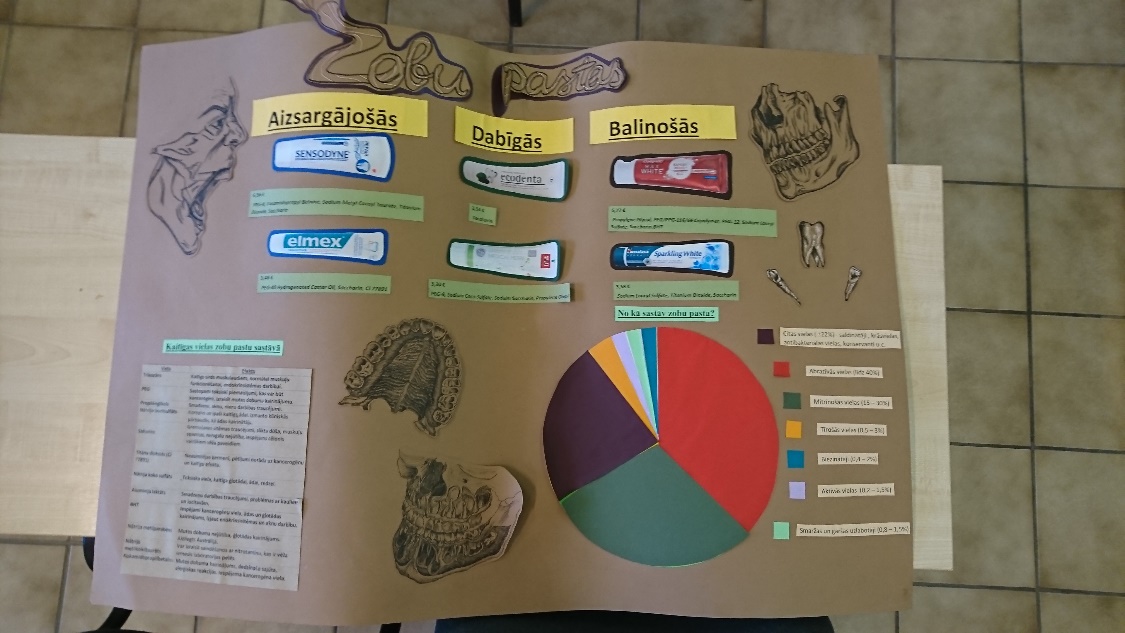 Savā ikdienas dzīvē mēs sastopamies ar visdažādāko mazgāšanas un kosmētisko līdzekļu klāstu. Zināšanas par šo materiālu sastāvu, īpašībām, ietekmi uz apkārtējo vidi, dod iespēju pareizi un saprātīgi tos izvēlēties, lietot, apzināties lietošanas noteikumu neievērošanas sekas.Tā pat skolēni apgūs polimērmateriālu un moderno materiālu īpašības, iegūšanu un izmantošanu. Ar rekacijas vienādojumiem aprakstīs polimerizācijas un polikondensācijas procesus. Izvērtēs polimērmateriālu un sintētisko mazgāšanas līdzekļu radītās vides problēmas un apskatīs problēmu risināšanas iespējas, veidos zinātniskus argumentus.Mācību metodes:Grupu un pāru darbs;Darbs ar IT;Darbs ar tesktu un infirmāciju;Kritiskā domāšana;Situāciju izpēte;Diskusija;Projekta darbs;Pētnieciskā mācīšanās;Galerijas metode;......Tēmas stundu sadalījumsTēmas kopsavilkums no skolēnu skatījuma:Skolēnu izstrādātie kritēriji filmas vērtēšanaiAtgriezeniskā saite pēc filmas noskatīšanās. Kas patika?......Ieteikumi......Skolēnu vērtējumi par radošo grupas darbu:Vērtējumu par darbu veido:Darbs tika vērtēs pēc skolēnu izstrādātajiem vērtēšanas kritērijiem (skat. iepriekš)Skolotajas punkti + visu grupu punkti/kopējo vērtētāju (grupu) skaituGrupas iekšējais vērtējums (iesaistīšanās darbā, atbildība par gala rezultātu, stundu apmeklējums utt.)Skolotājas secinājumi:Šajā tēmā skolēniem pašiem ir iespēja mācīties un konstruēt zināšanas;Jēgpilns IT lietojums;Attīstījām prasmi kritiski izvērtēt informāciju;Mācījāmies veidot zinātniskus argumentus;Skolēni pilnveidoja prasmi sniegt un saņemt atgriezenisko saiti;Skolēni apgūst zināšanas un prasmes, kas būs noderīgas ikdienas dzīvē. Stundas plānsMācību priekšmets: ķīmijaKlase: 12Tēma: Mazgāšanas līdzekļiStundas plānu veidoja: A.FreibergaIepriekšējās zināšanas un prasmes: zina, kas ir ziepes, kā tās iegūst (paši vārija un pētīja). Ir analizējuši citu preču iepakojumus. Nodarbības gaita: PrezentācijaNr.Stundas tēmaSasniedzamie rezultāti1.Mazgāšanas līdzekļi (pulveris)Izvēlas veselībai un videi draudzīgu veļas mazgāšanas līdzekli, novērtējot ķīmijas zināšanu nozīmīgumu.2./3.Kosmētisko līdzekļu daudzveidība (lomu spēle: pircējs-pārdevējs) 80 minPamatkursamSadarbojoties grupā, veido reklāmu kosmētiskajam līdzeklim, izmantojot piedāvāto tekstu un IT;Izvērtē kosmētikas līdzekļa sastāvu un pareizas lietošanas nosacījumus;Novērtē informāciju ticamību reklāmās;Grupā (pircēji) veido jautājumus (pārdevējiem) par produktu, kas parāda jūsu kompetenci un vēlmi iegādāties kvalitatīvu izstrādājumu.4.-9.Radošais grupas darbsMazgāšanas un kosmētikas līdzekļi (Profilkursam)Stunda. Lomu tirgusStunda. Filmas ideju radīšana un  prezentēšana.Kritēriju uzstrāde vizuāli informatīva materiāla vērtēšanai.Produktu izvēle un sastāva pētīšana (darbs datorklasē).Produkta sastāva analīze (informācijas ticamība, resursu izvēle). Darbs datorklasē.Izstrādāto maketu vērtēšana un AS sniegšana snieguma uzlabošanai.Grupu darba prezentācijas, izvērtēšana atbilstoši izstrādātajiem kritērijiem un AS sniegšana.Grupu darba prezentācijas, izvērtēšana atbilstoši izstrādātajiem kritērijiem un AS sniegšanaGrupu darba prezentācijas, izvērtēšana atbilstoši izstrādātajiem kritērijiem un AS sniegšana.Grupā izstrādāt informatīvu materiālu (video, plakāts, buklets) patērtētājam par kādu kosmētikas vai mazgāšanas līdzekļu grupu.Prezentē izstrādāto materiālu.Prezentē sevi klasesbiedriem kā labu grupas līderi, noformētāju /maketētāju, prezentētāju, video veidotāju, informācijas meklētāju u.c.Grupas prezentē sava darba idejuIzstrādā kritērijus informatīvam materiālam un izmanto tos darba izstrādes procesā.Sniedz AS darba procesā citām grupām snieguma uzlabošanai.16.PolimēriModelē polimērizācijas procesu (monomērs-polimērs), izmantojot atomu moldeļus;Pēc polimēra vispārīgās formulas nosaka monomēru, elementārposmu, polimerizācijas pakāpi un nosauc to.Apraksta alkēnu un alkadiēnu polimerizācijas procesu ar reakcijas vienādojumu.17.Polimēru veidošanās polikondensācijas procesā.Ar reakcijas vienādojumu apraksta polimēru veidošanos polikondensācijas procesā.Skaidro atšķirību starp termoplastiskiem un termoreaktīviem polimēriem.18.Polimēru izmantošana (galerijas metode)Izmantojot IT veido plakātu (datorā) par kāda polimērmateriāla īpašībām un izmantošanu;Prezentē sagatavoto materiālu un apkopo informāciju par citiem polimērmateriāliem.19.Sadzīves vielu radītais piesārņojumsAnalizē vides problēmas, kas saistītas ar polimērmateriālu un sintētisko mazgāšanas līdzekļu izmantošanu, un prognozē šo problēmu risināšanas iespējas.Raksta zinātniskus argumentus un izvērtē tos pēc dotiem kritērijiem.Tēmas (darba) plusiTēmas (darba) mīnusiRunāšanas prasmes;Vielu eksperts;Kritiskā domāšana;Atbildība;Izvēlos savu tēmu pats;Iegūstu jaunu noderīgu informāciju;Jauki pavadīts laiks – kopā vieglāk mācīties;Prasme sevi prezentēt un reklamēt;Prasme izvērtēt informāciju;Neprasa finansiālus ieguldījumus;Sadarbība ar klasesbiedriem, ar kuriem ikdienā ļoti nekomunicēju;Atgriezeniskās saites sniegšana un saņemšana;Prasme plānot laiku;Mācīšanās ārpus komforta zonas;Radošums (scenārija rakstīšana, filmēšanās, montāzā, darbs ar IT un informāciju);Filmu veidošanas prasmes;Apzinos savas prasmes un spējas.Grūti atrast ticamu informāciju;Informācija tikai angļu valodā;Gribas profesionāli, bet nesanāk;Laikietiplīgi;Problēmas ar filmēšanas vietu, laiku, tehniku;Visai grupai jāatrod laiks, lai satiktos;Stress, jo daudz papildus darbu.Kritērijs210Laiks no 5-7 minVideo kvalitāteTēmas aktualitāteInformācija saprotama, viegli uztveramaFilmas ideja, kā tā realizēta (reklāma, mītu ķērāji, ziņas utt.). Scenārijs.Informācijas balanss starp pozitīvo un negatīvoIeteikumi patērētājamSecinājumi Atbildes uz jautājumiemPlānotais skolēnam sasniedzamais rezultāts, tā komunicēšanaIzvēlas veselībai un videi draudzīgu veļas mazgāšanas līdzekli, novērtējot ķīmijas zināšanu nozīmīgumu. Aktualizācija (Āķis)5 minUz ekrāna demonstrē trīs pulveru iepakojumus: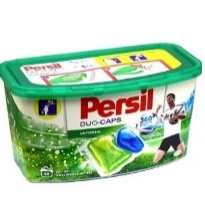 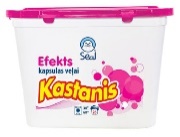 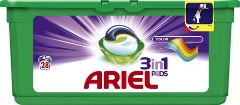 Kuru no dotajiem mazgāšanas līdzekļiem Tu izvēlētos (lieto) veļas mazgāšanai? Kāpēc?SR un tā  komunicēšana3 minBalsoties uz iepriekšējo diskusiju par pulvera izvēli, skolēni paši izvirza stundas SRNovērtē ķīmijas zināšanu nozīmi, sadzīvē izmantojot mazgāšanas līdzekļus, savas veselības un vides saglabāšanai.Aktivitātes SR sasniegšanai un atbilstoša FV22 minUz ekrāna skolotāja parāda visu trīs iepriekšminēto pulveru sastāvu.Vai ši informācija Jums ir palīdzoša pulvera izvēlē? Pamato!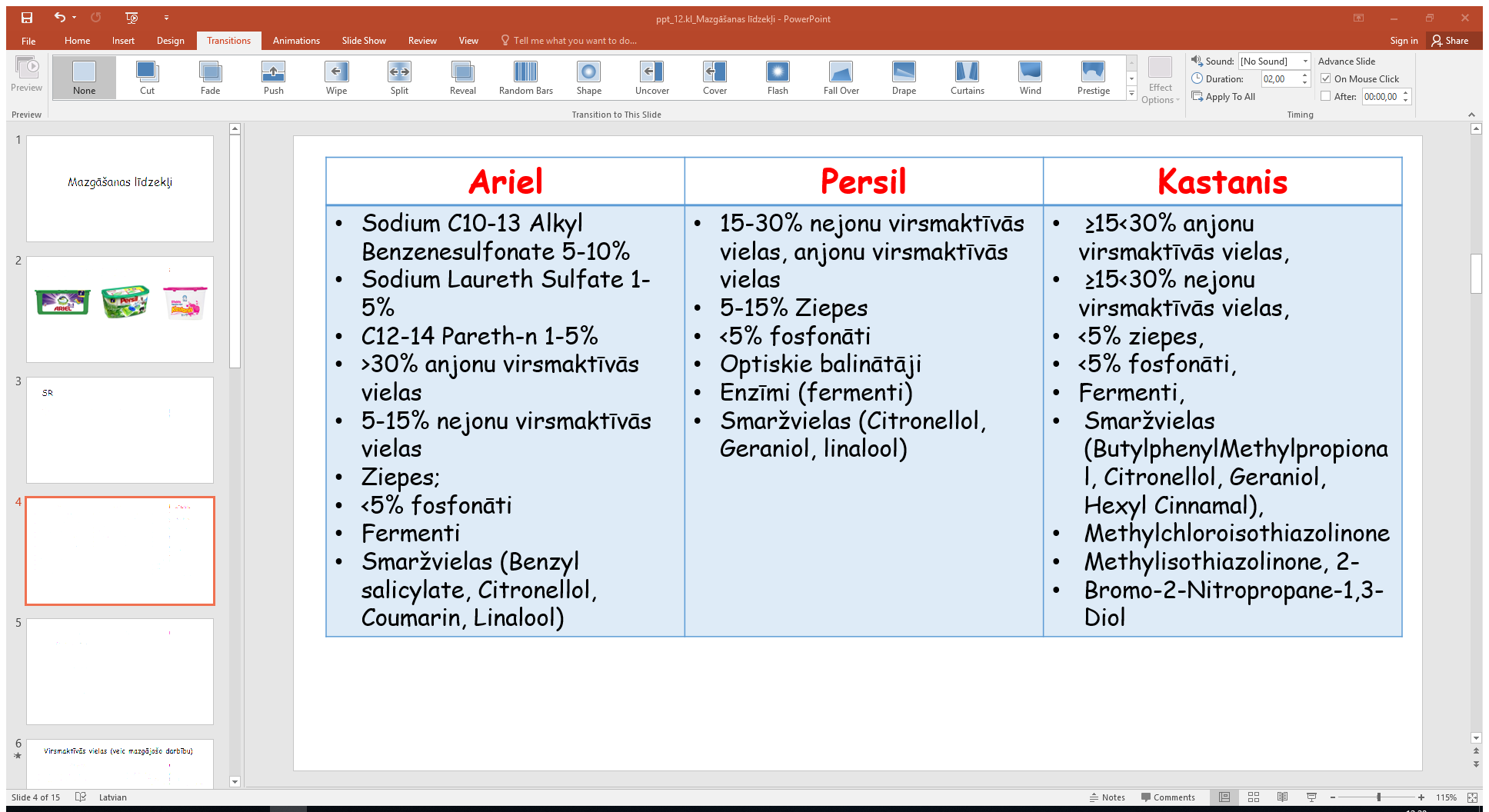 Skolēni apskata sastāvu un vienojas par vielu sarakstu, kuras būtu jāizpēta tuvāk, lai varētu pieņemt lēmumu!Skolēni grupās meklē informāciju internetā par šīm vielām (katrai grupai jāapskata sava viela) 5min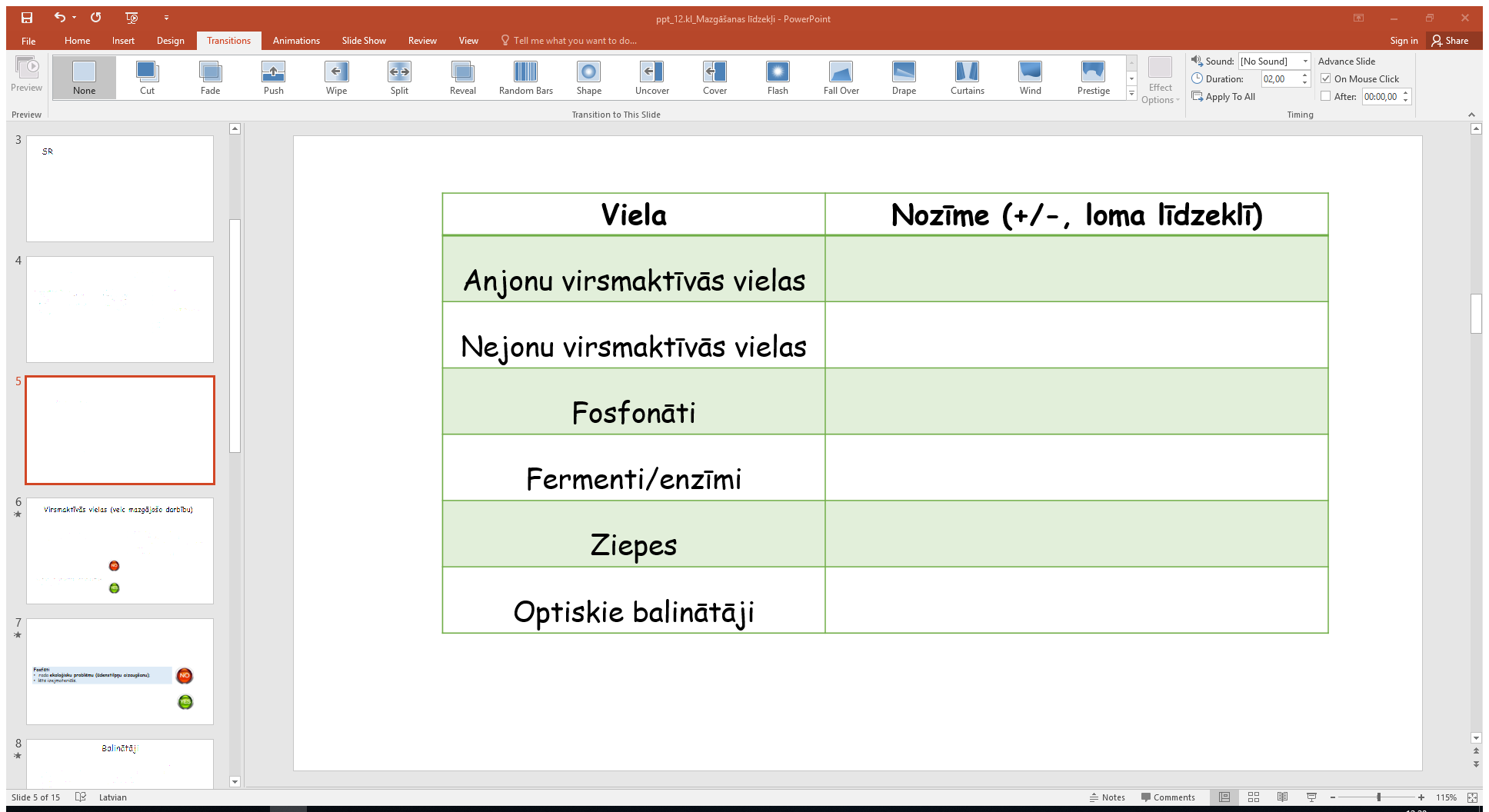 Katra grupa īsi pastāsta par savas vielas nozīmi mazgāšanas līdzeklī.Skolotājs sniedz pārskatu par vielām, kam ir līdzīga nozīme (akcentējot vielu + un -).2minKad apkopota informācija tabulā par visu vielu nozīmi mazgāšanas līdzeklī uz ekrāna atkārtoti demonstrē pulverus un to sastāvu. Lūdz skolēnus izdarīt savu izvēli un to pamatot!4 minIzvērtē cita mazgāšanas līdzekļa sastāvu.Lietotu/nelietotu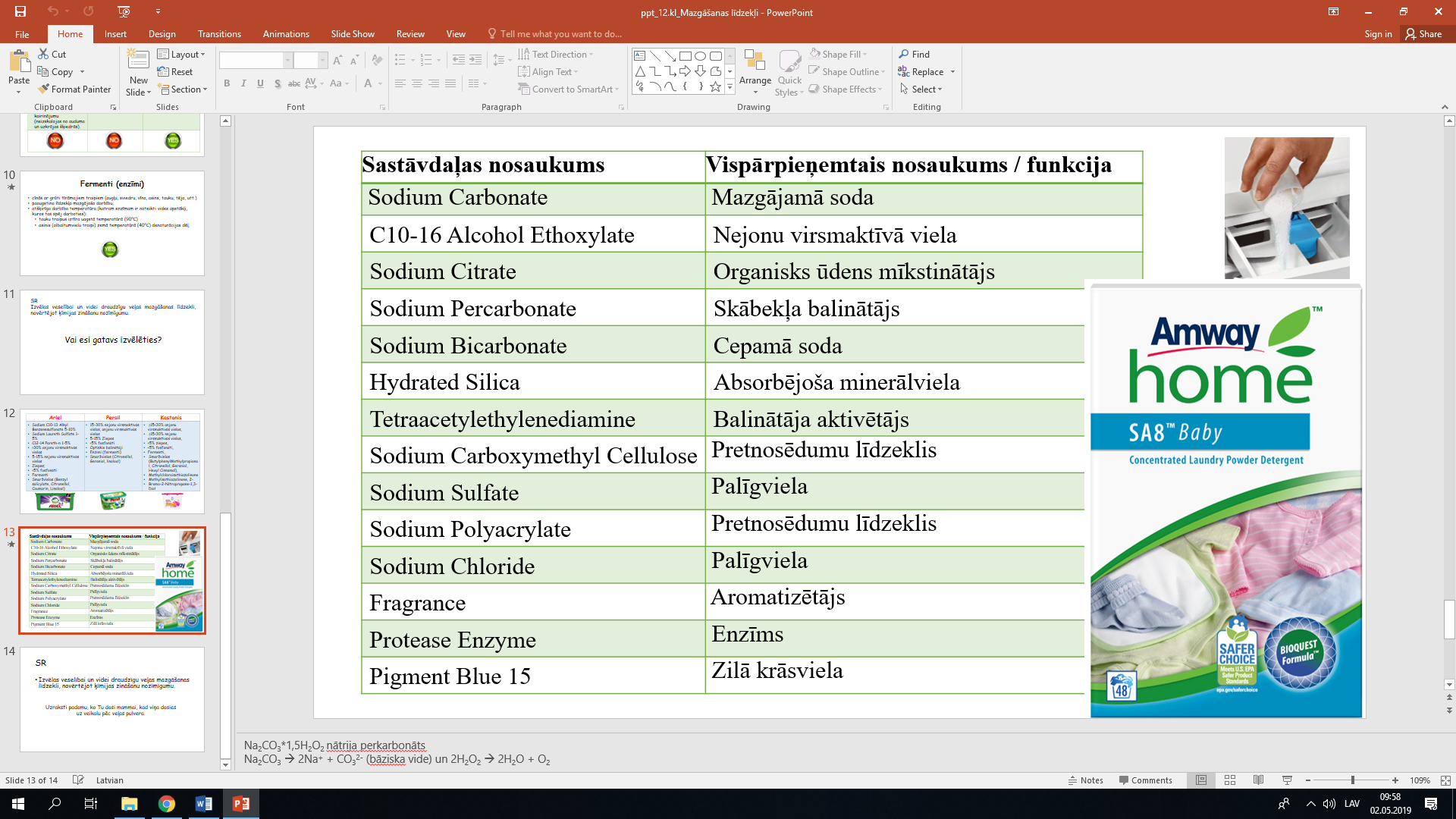 FV/AS 4 minLūdz katram skolēnam pateikt atziņa/secinājums, ko paņems līdz no šīs stundasMazgāšanas līdzekļi (pulveri)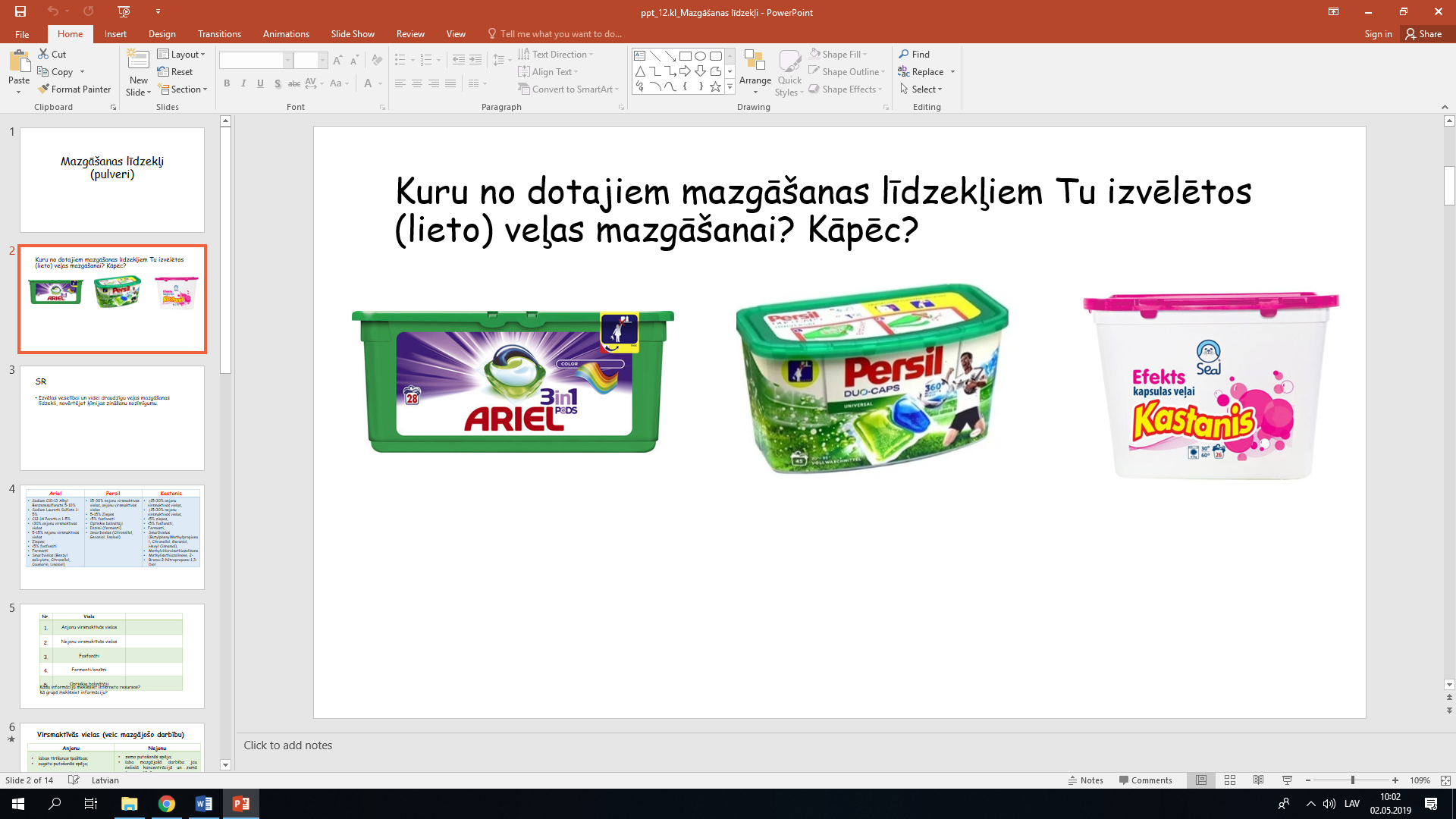 SRIzvēlas veselībai un videi draudzīgu veļas mazgāšanas līdzekli, novērtējot ķīmijas zināšanu nozīmīgumu.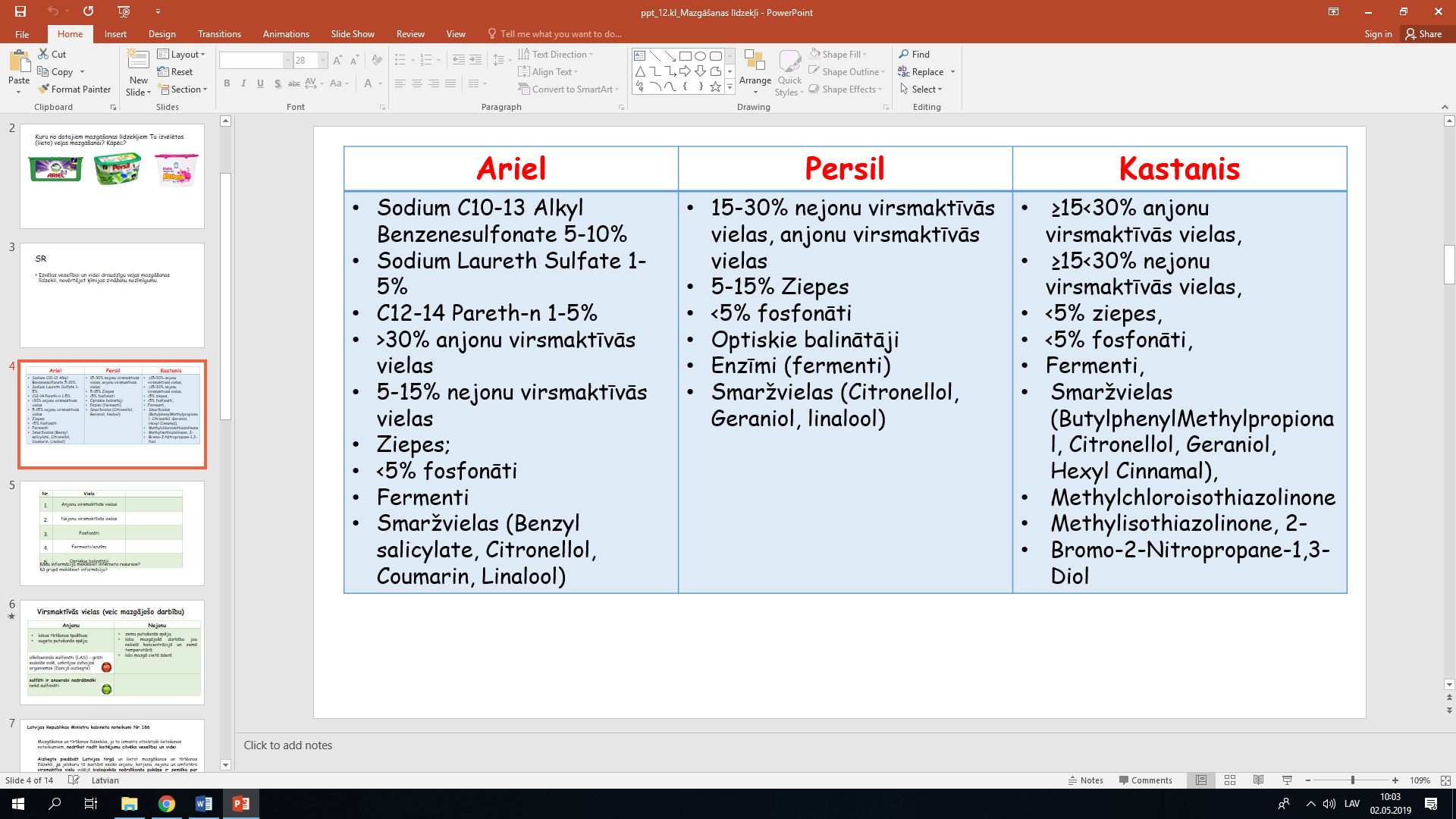 Jautājumi pirms skolēni meklē informāciju:Kādu informāciju meklēsiet?Kā grupā meklēsiet informāciju?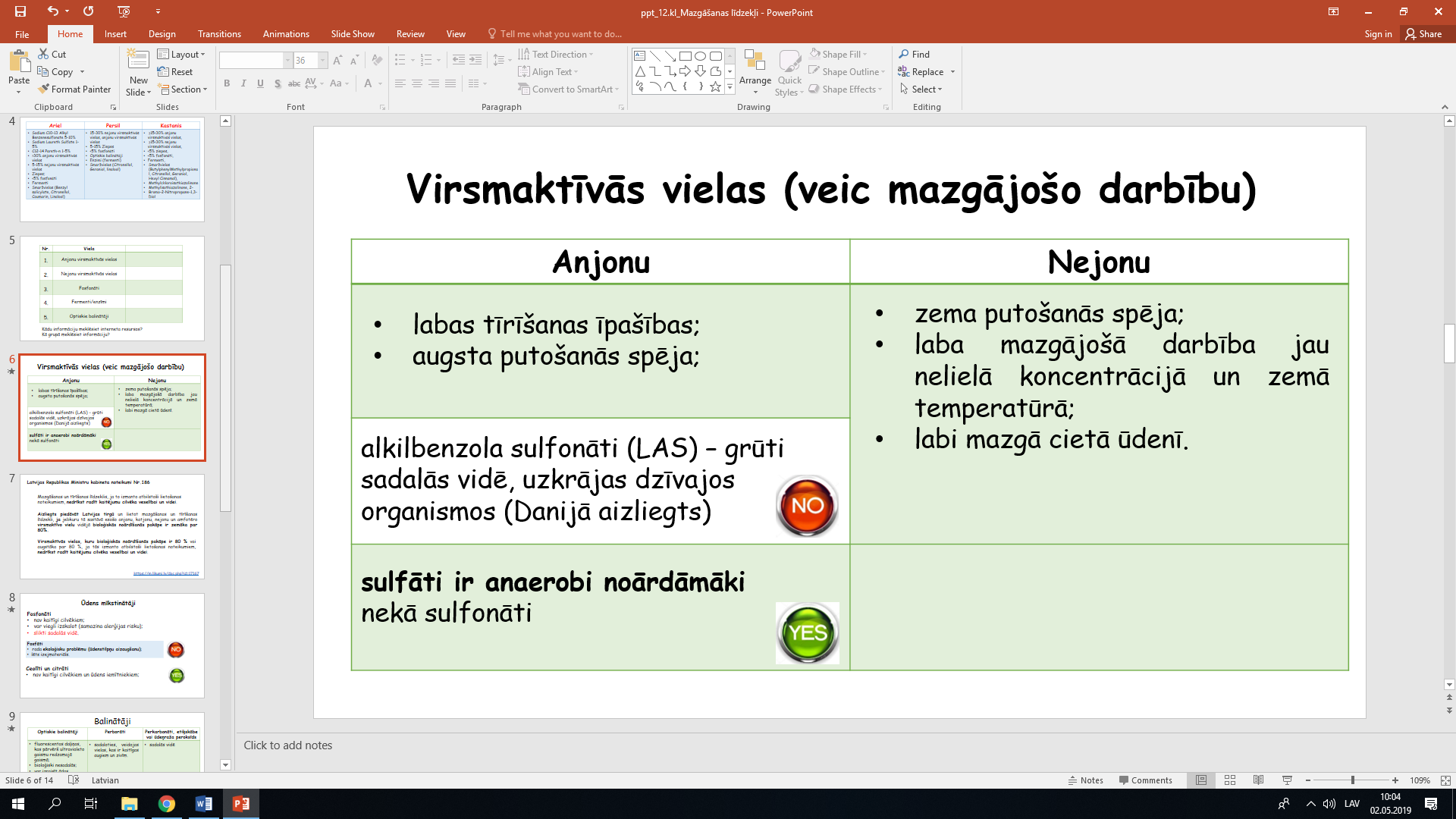 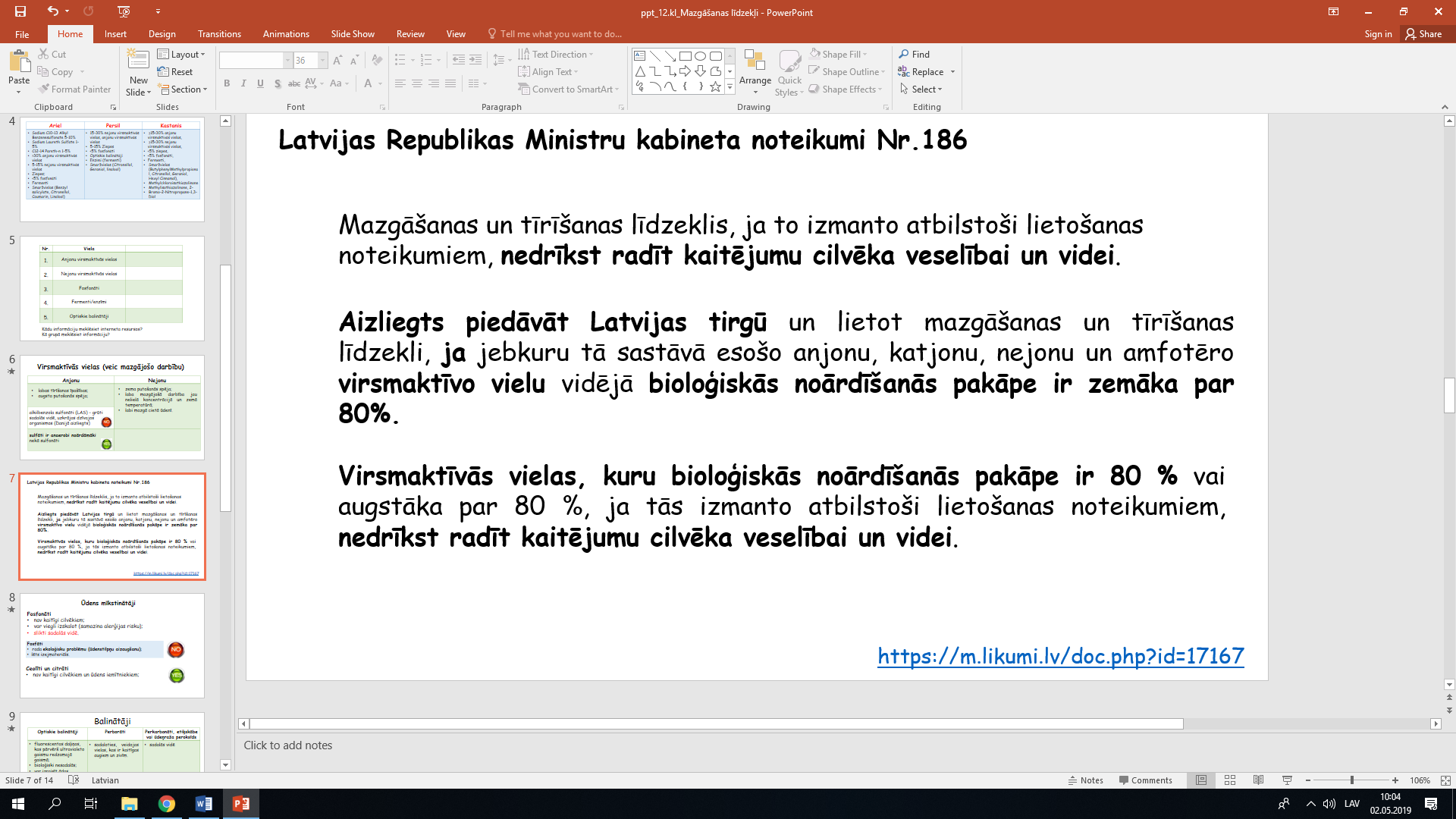 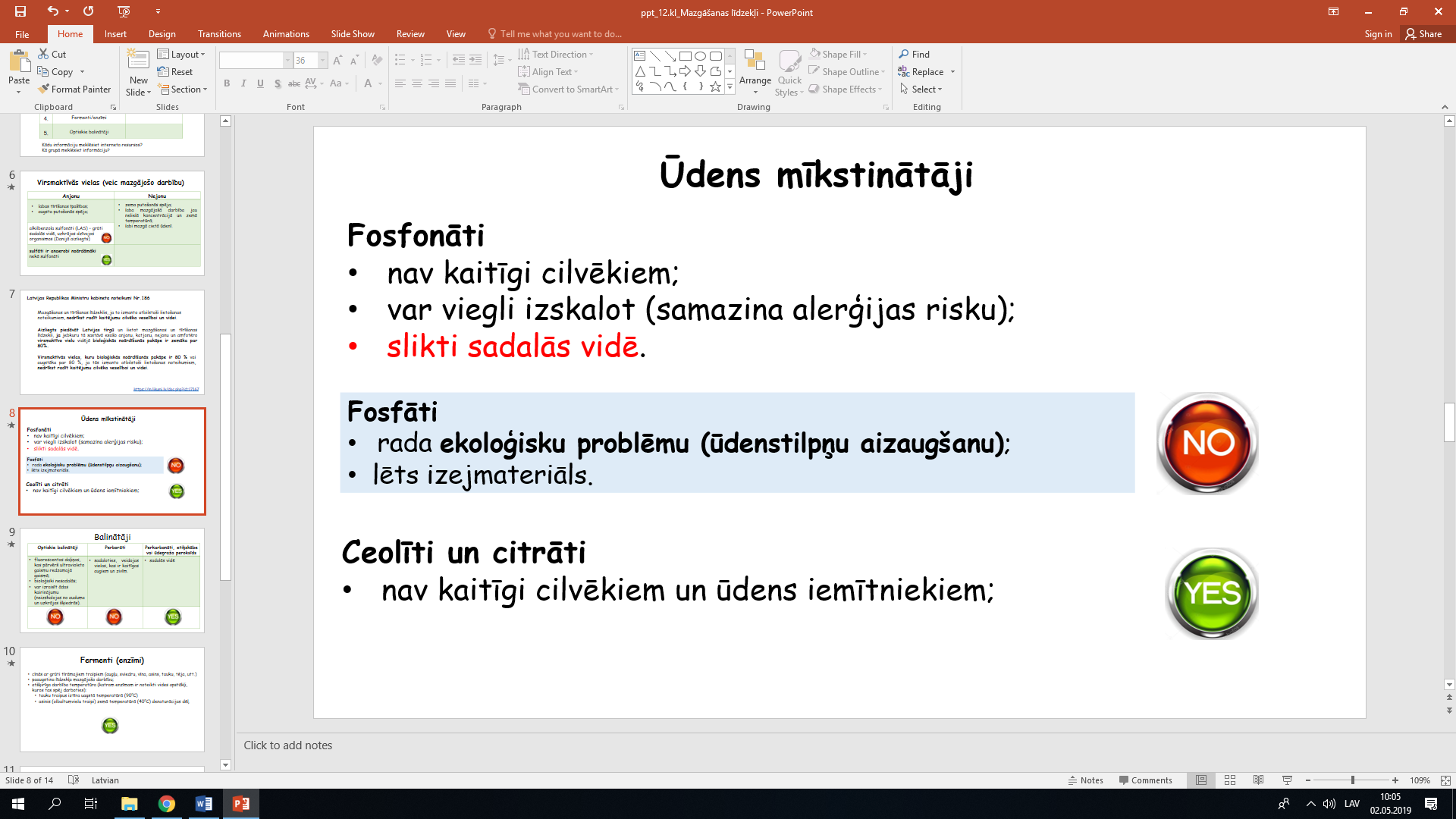 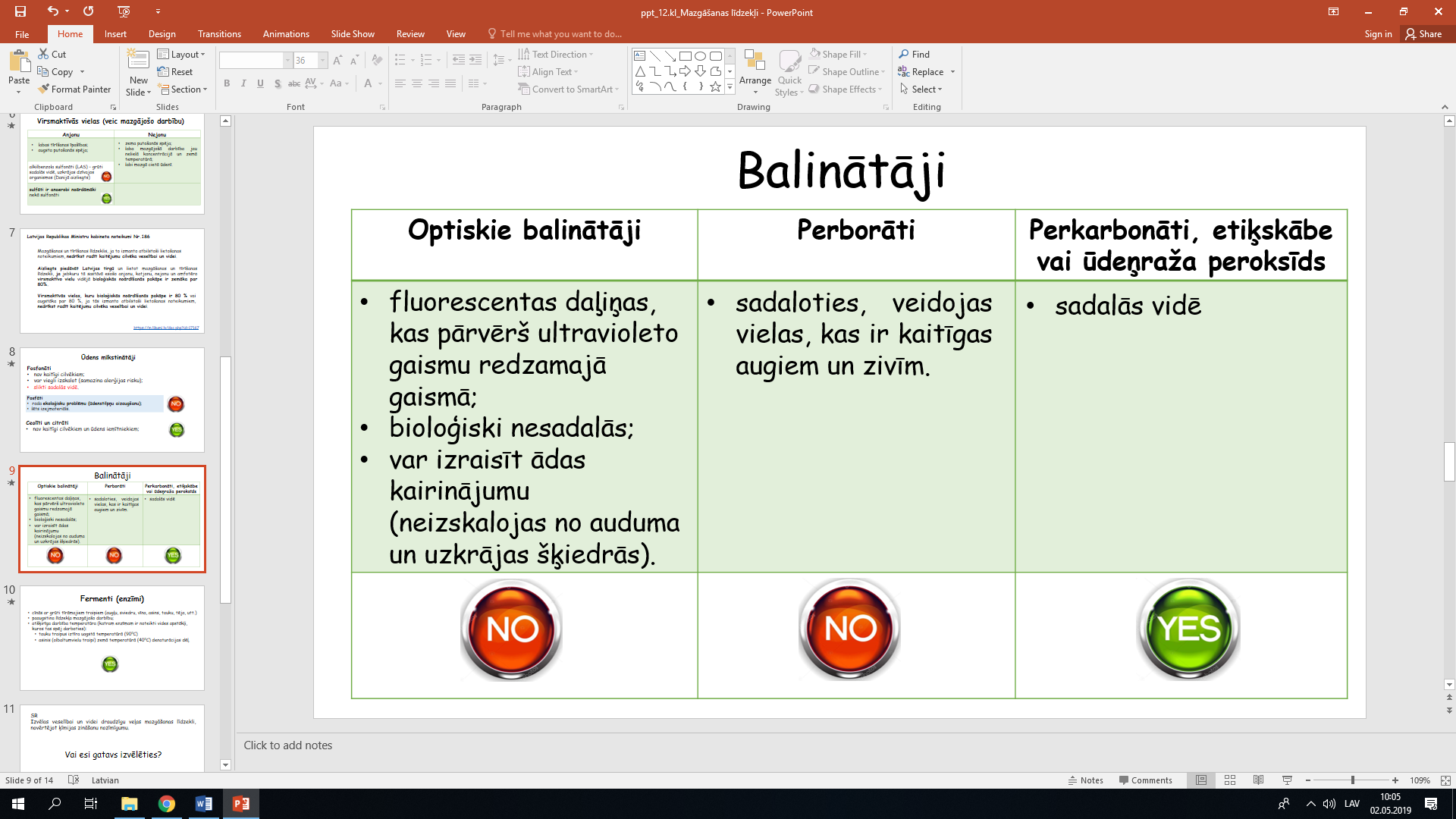 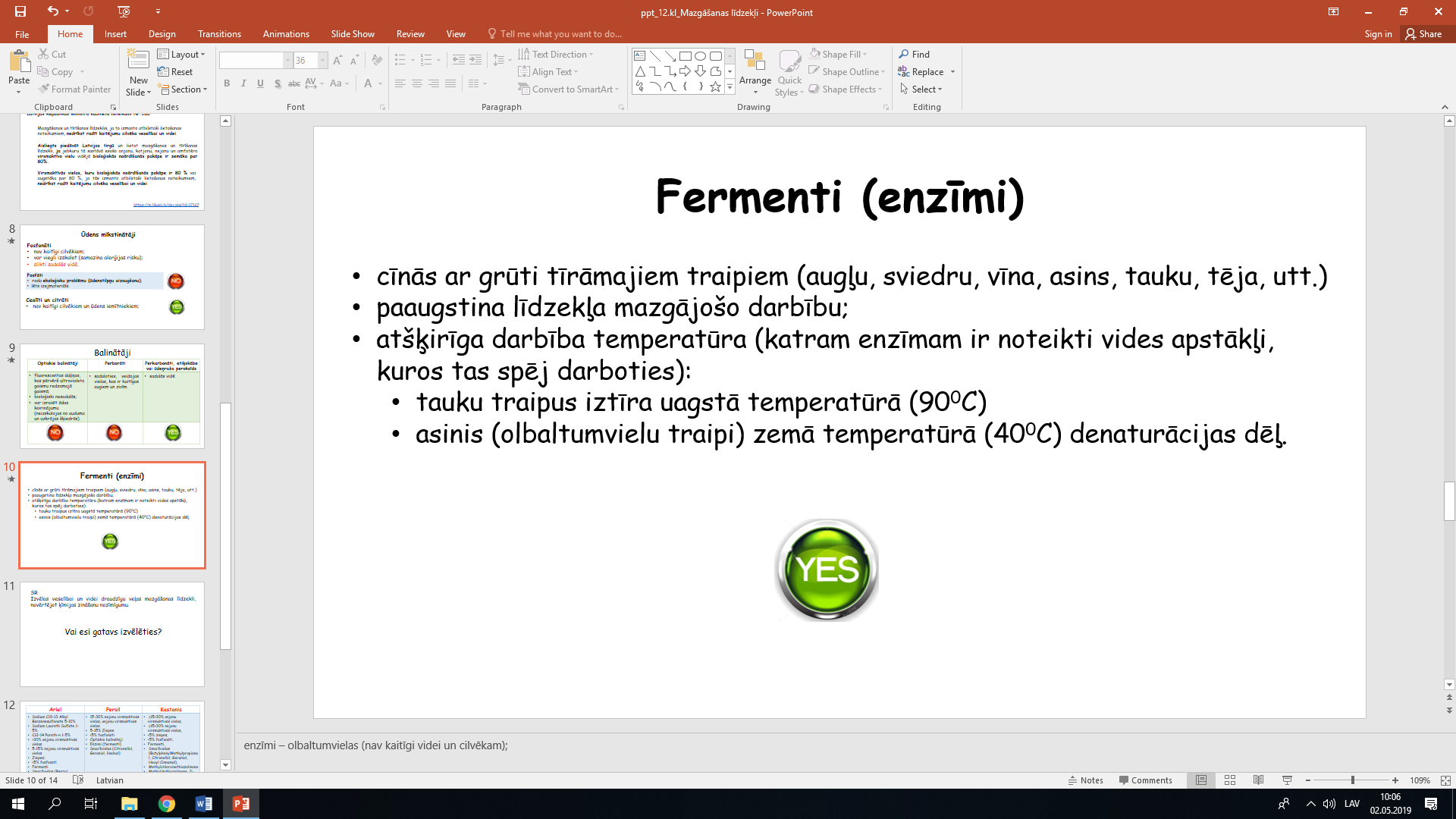 SR Izvēlas veselībai un videi draudzīgu veļas mazgāšanas līdzekli, novērtējot ķīmijas zināšanu nozīmīgumu.Vai esi gatavs izvēlēties?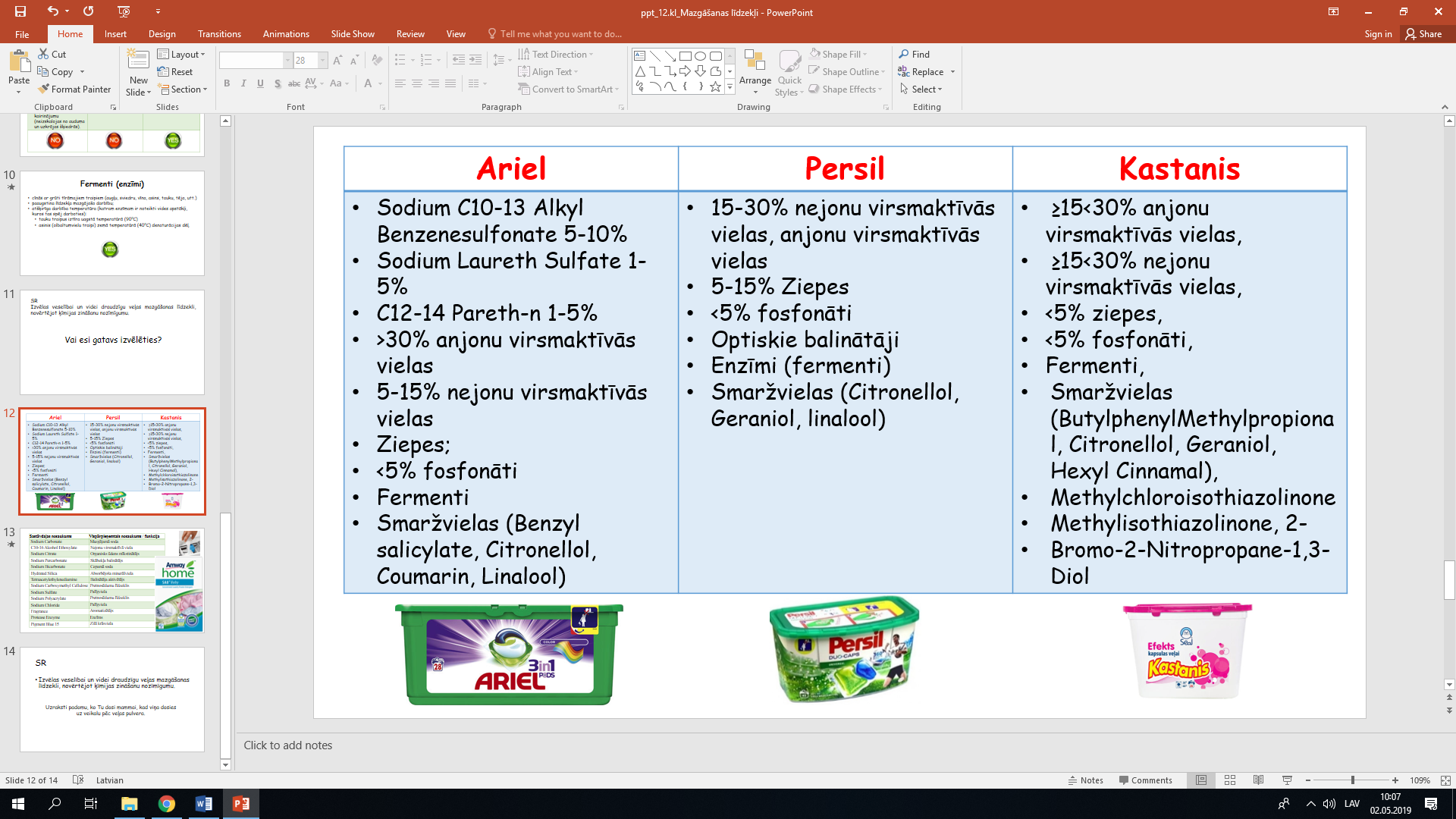 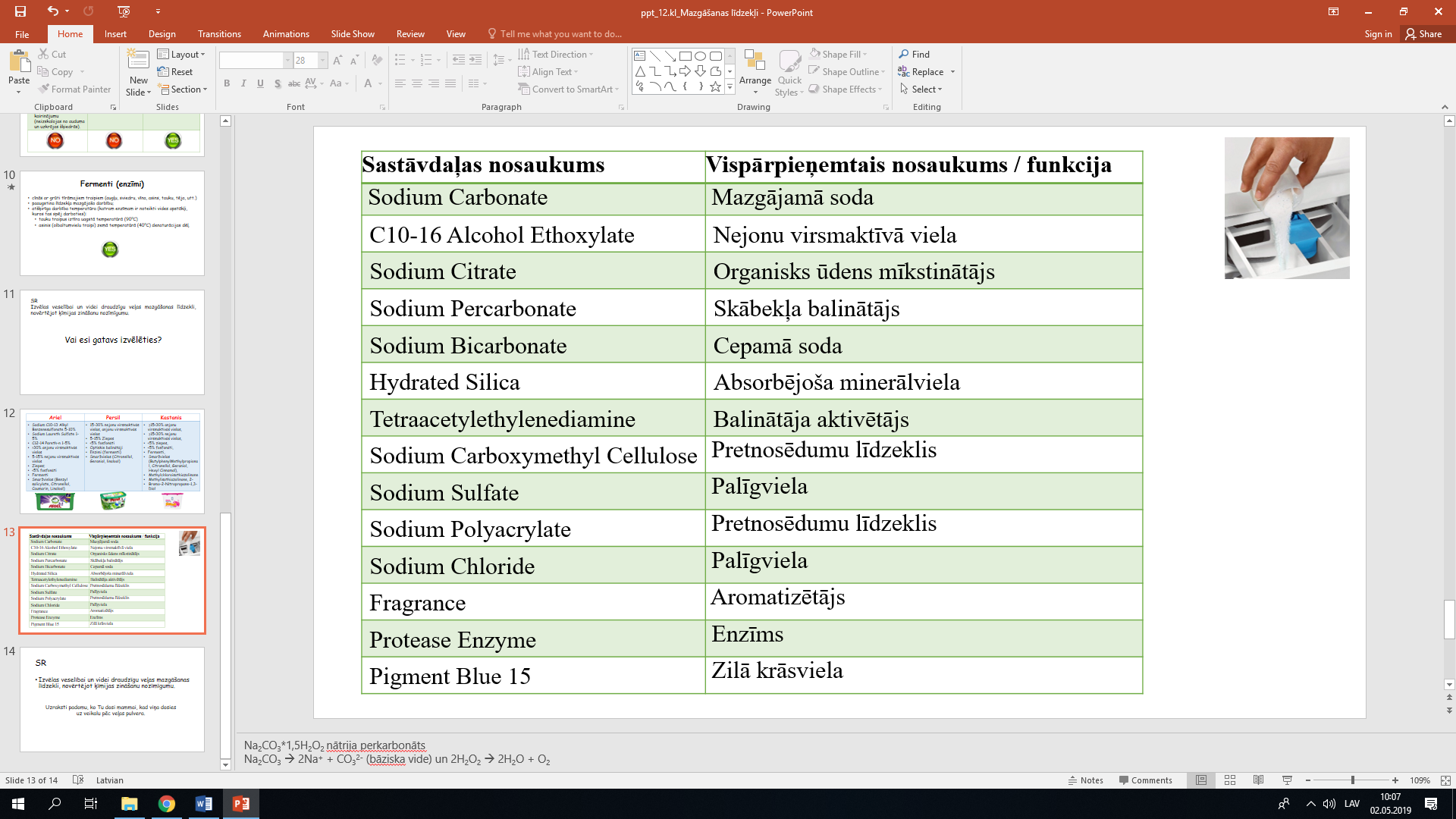 Zināšanu pielietojums jaunā situācijā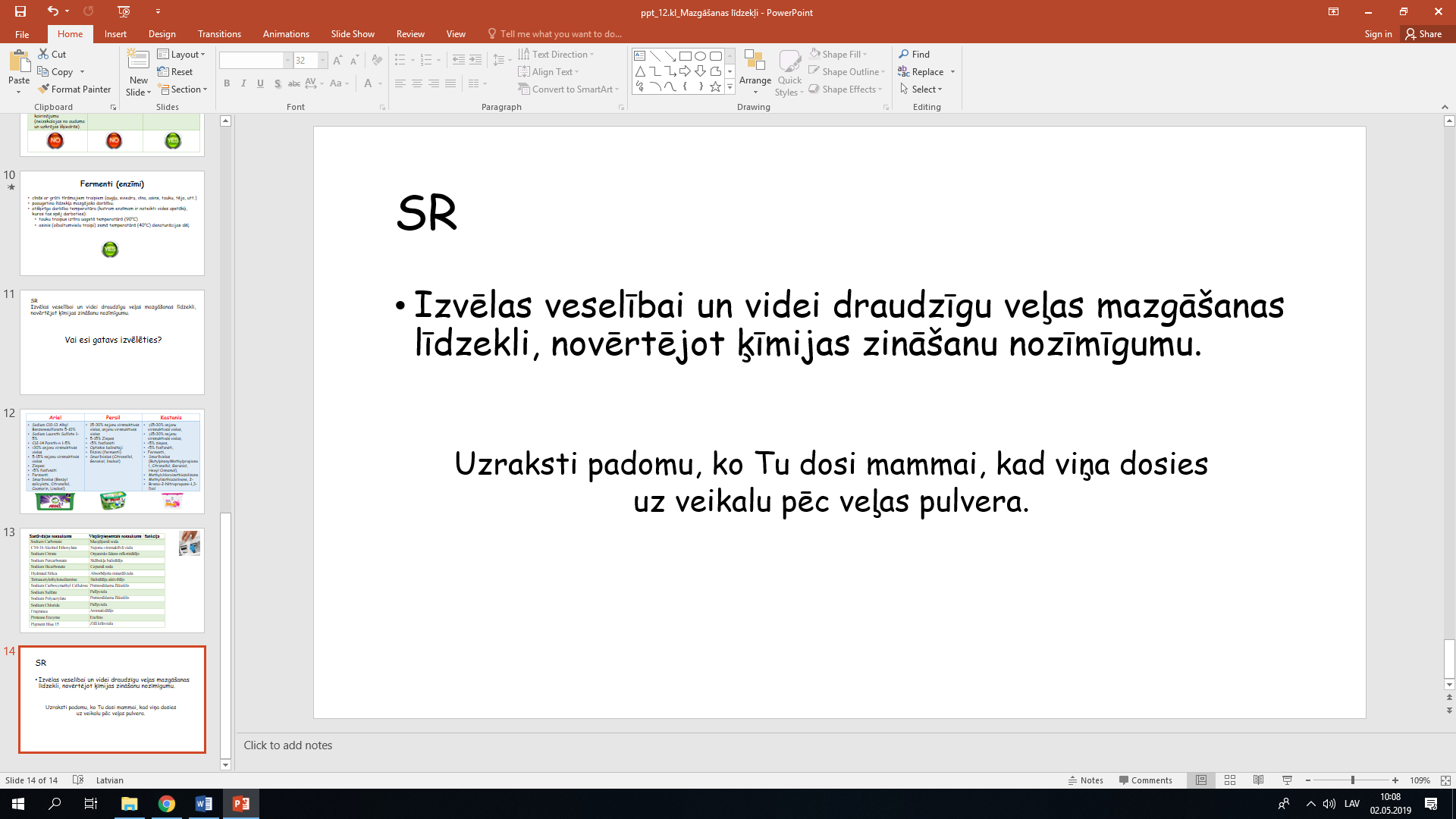 